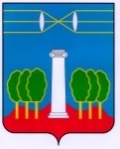 СОВЕТ ДЕПУТАТОВГОРОДСКОГО ОКРУГА КРАСНОГОРСКМОСКОВСКОЙ ОБЛАСТИР Е Ш Е Н И Еот 26.10.2023 №39/2О награждении Почётной грамотой члена Совета ветеранов территориальной ветеранской организации мкр. Опалиха Ивановой И.Л.За значительный вклад в сохранение и развитие культуры на территории городского округа Красногорск и в связи с 65-летием дома культуры «Опалиха», Совет депутатов РЕШИЛ:Наградить Почетной грамотой Совета депутатов городского округа Красногорск члена Совета ветеранов территориальной ветеранской организации мкр. Опалиха Иванову Ираиду Львовну.ПредседательСовета депутатов                                           			               С.В. ТрифоновРазослать: в дело, Совет ветеранов